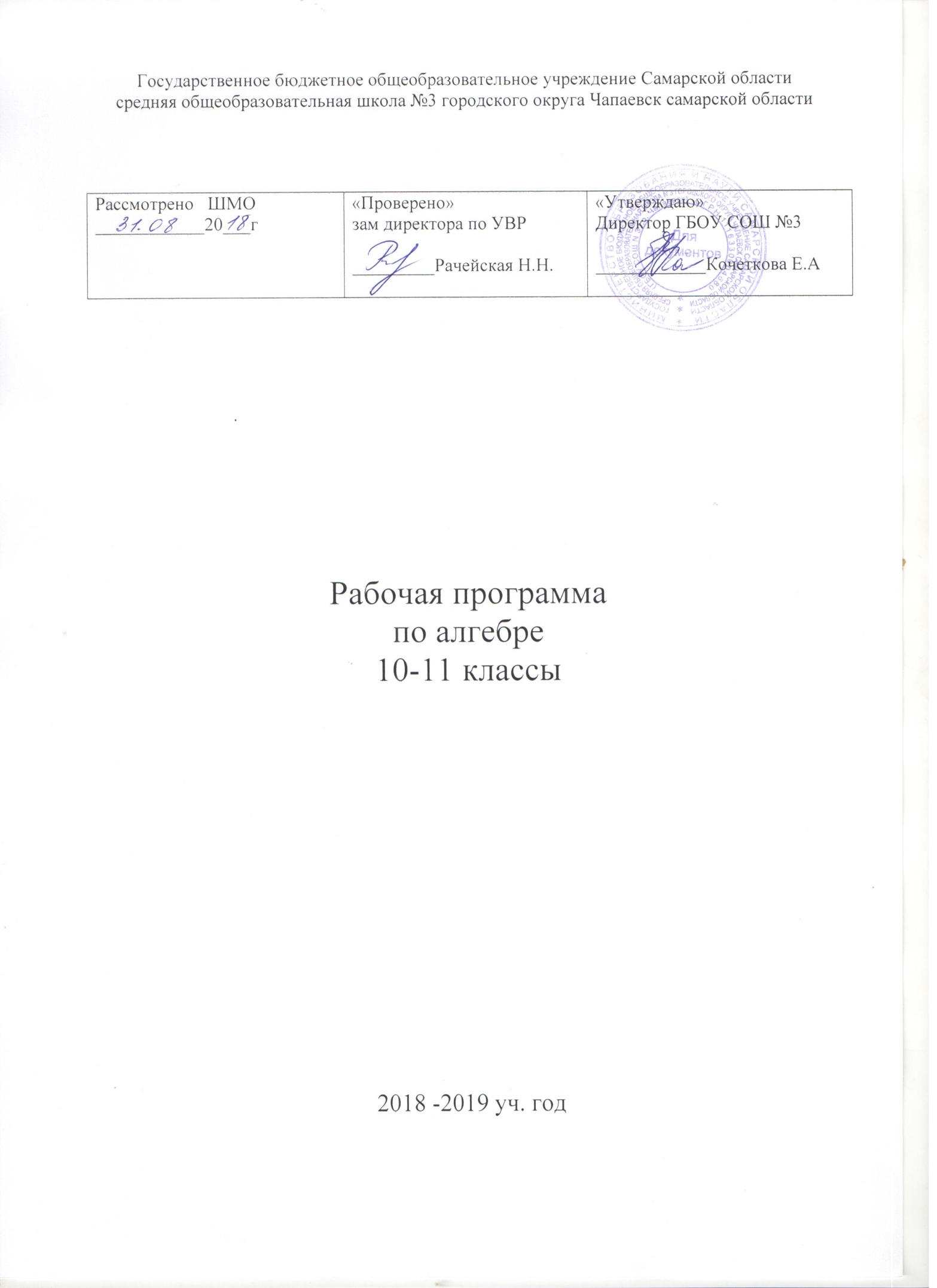 Общая характеристика учебного предметаМесто предмета в учебном плане  ГБОУСОШ № 3:Согласно Федеральному базисному учебному плану на изучение математики в 10 классе отводится не менее 170 часов из расчета 5 ч в неделю, при этом разделение часов на изучение алгебры и геометрии следующее:3 часа в неделю алгебры, итого 102 часаУчебник:Курс алгебры и начал математического анализа является одним из опорных курсов старшей школы: он обеспечивает изучение других дисциплин. В первую очередь это относится к предметам естественно-научного цикла, в частности к физике. Развитие логического мышления учащихся при изучении алгебры и начал математического анализа способствует усвоению предметов гуманитарного цикла. Практические умения и навыки математического характера необходимы для трудовой и профессиональной подготовки школьников.Задачи изучения алгебры и начала анализа в 10-11 классах:развитие логического мышления учащихся; сами объекты математических умозаключений и принятые в математике правила их конструирования способствуют формированию умений обосновывать и доказывать суждения, приводить чёткие определения, развивают логическую интуицию, кратко и наглядно вскрывают механизм логических построений и учат их применению. формирование умения и навыков умственного труда — планирование своей работы, поиск рациональных путей её выполнения, критическая оценка результатов. формирование понимания красоты и изящества математических рассуждений, способствующих восприятию математических форм, математика тем самым вносит значительный вклад в эстетическое воспитание учащихся. Её изучение развивает воображение школьников, существенно обогащает и развивает их пространственные представления.Математическое образование является обязательной и неотъемлемой частью общего образования на всех его ступенях. Изучение курса алгебры и начал математического анализа на базовом уровне ставит своей целью повысить общекультурный уровень человека и завершить формирование относительно целостной системы математических знаний как основы любой профессиональной деятельности, не связанной непосредственно с математикой.Изучение данного курса завершает формирование ценностно-смысловых установок и ориентаций учащихся в отношении математических знаний и проблем их использования в рамках среднего общего образования. Курс способствует формированию умения видеть и понимать их значимость для каждого человека независимо от его профессиональной деятельности; умения различать факты и оценки, сравнивать оценочные выводы, видеть их связь с критериями оценок и связь критериев с определённой системой ценностей. Без базовой математической подготовки невозможна постановка образования современного человека. В школе математика служит опорным предметом для изучения смежных дисциплин. Реальной необходимостью в наши дни становится непрерывное образование, что требует полноценной базовой общеобразовательной подготовки, в том числе и по алгебре и началам математического анализа. Для жизни в современном обществе важным является формирование математического стиля мышления. Объекты математических умозаключений и правила их конструирования вскрывают механизм логических построений, вырабатывают умения формулировать, обосновывать и доказывать суждения, тем самым развивают логическое мышление. Алгебре и началам математического анализа принадлежит ведущая роль в формировании алгоритмического мышления, воспитании умений действовать по заданному алгоритму. В ходе решения задач —основной учебной деятельности на уроках математики — развиваются творческая и прикладная стороны мышления. Обучение алгебре и началам математического анализа даёт возможность развивать у учащихся точную, лаконичную и информативную речь, умение отбирать наиболее подходящие языковые (в частности, символические, графические) средства,т.е. способствует формированию коммуникативной культуры, в том числе — умению ясно, логично, точно и последовательно излагать свою точку зрения, использовать языковые средства, адекватные обсуждаемой проблеме.Дальнейшее развитие приобретут и познавательные действия. Учащиеся глубже осознают основные особенности математики как формы человеческого познания, научного метода познания природы, а также возможные сферы и границы её применения.Математическое образование вносит свой вклад в формирование общей культуры человека. Необходимыми компонентами общей культуры являются общее знакомство с методами познания действительности, представление о методах математики, их отличиях от методов естественных и гуманитарных наук, об особенностях применения математики для решения прикладных задач. В результате целенаправленной учебной деятельности, осуществляемой в формах учебного исследования, учебного проекта, получит дальнейшее развитие способность к информационно-поисковой деятельности: самостоятельному отбору источников информации в соответствии с поставленными целями и задачами. Учащиеся научатся систематизировать информацию по заданным признакам, критически оценивать и интерпретировать информацию. Изучение курса будет способствовать развитию ИКТ-компетентности учащихся.Получит дальнейшее развитие способность к самоорганизации и саморегуляции. Учащиеся получат опыт успешной, целенаправленной и результативной учебно-предпрофессиональной деятельности; освоят на практическом уровне умение планировать свою деятельность и управлять ею во времени; использовать ресурсные возможности для достижения целей; осуществлять выбор конструктивных стратегий в трудных ситуациях; самостоятельно реализовывать, контролировать и осуществлять коррекцию учебной и познавательной деятельности на основе предварительного планирования и обратной связи, получаемой от педагогов.2. Общая характеристика курса математики Математическое образование играет важную роль и в практической, и в духовной жизни общества. Практическая сторона связана с созданием и применением инструментария, необходимого человеку в его продуктивной деятельности, духовная сторона — с интеллектуальным развитием человека, формированием характера и общей культуры.Без конкретных знаний по алгебре и началам математического анализа затруднено понимание принципов устройства и использования современной техники, восприятие и интер претация разнообразной социальной, экономической, политической информации, малоэффективна повседневная практическая деятельность. Каждому человеку в своей жизни приходится выполнять расчёты, читать информацию, представленную в виде таблиц, диаграмм, графиков, понимать вероятностный характер случайных событий, составлять не сложные алгоритмы и др. Содержательной основой и главным средством формирования и развития всех указанных способностей служит целенаправленный отбор учебного материала, который ведётся на основе принципов научности и фундаментальности, историзма, доступности и непрерывности, целостности и системности математического образования, его связи с техникой, технологией, жизнью. Содержание по алгебре и началам математического анализа формируется на основе Фундаментального ядра школьного математического образования. Оно представлено в виде совокупности содержательных линий, раскрывающих наполнение Фундаментального ядра школьного математического образования применительно к старшей школе. Содержание раздела «Алгебра» способствует формированию у учащихся математического аппарата для решения задач окружающей реальности. Продолжается изучение многочленов с целыми коэффициентами, методов нахождения их рациональных корней. Происходит развитие и завершение базовых знаний о числе. Основное назначение этих вопросов связано с повышением общей математической подготовки учащихся, освоением простых и эффективных приёмов решения алгебраических задач.Раздел «Математический анализ» представлен тремя основными темами: «Элементарные функции», «Производная» и «Интеграл». Содержание этого раздела нацелено на получение школьниками конкретных знаний о функции как важнейшей модели описания и исследования разнообразных реальных процессов. Изучение степенных, показательных, логарифмических и тригонометрических функций продолжает знакомство учащихся с основными элементарными функциями, начатое в основной школе. Помимо овладения непосредственными умениями решать соответствующие уравнения и неравенства, у учащихся формируется запас геометрических представлений, лежащих в основе объяснения правомерности стандартных и эвристических приёмов решения задач. Темы «Производная» и «Интеграл» содержат традиционно трудные вопросы для школьников, даже для тех, кто выбрал изучение математики на углублённом уровне, поэтому их изложение предполагает опору на геометрическую наглядность и на естественную интуицию учащихся, более, чем на строгие определения. Тем не менее знакомство с этим материалом даёт представление учащимся об общих идеях и методах математической науки. При изучении раздела «Вероятность и статистика» рассматриваются различные математические модели, позволяющие измерять и сравнивать вероятности различных событий, делать выводы и прогнозы. Этот материал необходим прежде всего для формирования у учащихся функциональной грамотности — умения воспринимать и критически анализировать информацию, представленную в различных формах, понимать вероятностный характер многих реальных зависимостей.3. Место предмета в  учебном плане   школы.В учебном процессе используются следующие урочные и внеурочные формы работы:СОДЕРЖАНИЕ 10 класс Тригонометрические формулыРадианная мера угла. Поворот точки вокруг начала координат. Определение синуса, косинуса и тангенса. Знаки синуса, косинуса и тангенса. Зависимость между синусом, косинусом и тангенсом одного и того же угла. Тригонометрические тождества. Синус, косинус и тангенс углов α и α. Формулы сложения.. синус, косинус и тангенс двойного угла.. Формулы приведения. Сумма и разность синусов. Сумма и разность косинусов. Тригонометрические уравнения и неравенства  Уравнение cos x = a. Уравнение sin x = a. Уравнение tgx = a. Решение тригонометрических уравнений.Тригонометрическая функция Область определения и множество значений тригонометрических функций. Чётность, нечётность, периодичность тригонометрических функций. Свойства и графики функций       y = cos x,  y = sin x, y = tg x.Производная и её геометрический смысл   Производная. Производная степенной функции. Правила дифференцирования. Производные некоторых элементарных функций. Геометрический смысл производной.Применение производной к исследованию функций  Возрастание и убывание функций. Экстремумы функции. Применение производной к построению графиков функций. Наибольшее и наименьшее значения функции. Выпуклость графика. Точки перегиба.Обобщающее повторение курса алгебры и начал анализа за 10 класса Числа и алгебраические преобразования. Уравнения. Неравенства. Системы уравнений и неравенств. Текстовые задачи на проценты, движение, прогрессии.11 класс  Действительные числа  Целые и рациональные числа. Действительные числа. Бесконечно убывающая геометрическая прогрессия. Арифметический корень натуральной степени. Степень с рациональным и действительным показателями.Степенная функция Степенная функция, её свойства и график. Равносильные уравнения и неравенства. Иррациональные уравнения.Показательная функция  Показательная функция, её свойства и график. Показательные уравнения. Показательные неравенства. Системы показательных уравнений и неравенств. Логарифмическая функция Логарифмы. Свойства логарифмов. Десятичные и натуральные логарифмы. Логарифмическая функция, её свойства и график. Логарифмические уравнения. Логарифмические неравенства.Интеграл  Первообразная. Правила нахождения первообразных. Площадь криволинейной трапеции и интеграл. Вычисление интегралов. Вычисление площадей с помощью интегралов.Элементы математической статистики, комбинаторики и теории вероятностей  Табличное и графическое представление данных. Числовые характеристики рядов данных. Поочерёдный и одновременны выбор нескольких элементов из конечного множества. Формулы числа перестановок, сочетаний, размещений. Решение комбинаторных задач. Формула бинома Ньютона. Свойства биноминальных коэффициентов. Треугольник Паскаля. Элементарные и сложные события. Рассмотрение случаев: вероятность суммы несовместных событий, вероятность противоположного события. Понятие о независимости событий. Вероятность и статистическая частота наступления события. Решение практических задач с применение вероятностных методов. Случайные величины. Центральные тенденции. Меры разброса. Решение практических задач по теме «Статистика».Обобщающее повторение курса алгебры и начал анализа за 10- 11 классы Числа и алгебраические преобразования. Уравнения. Неравенства. Системы уравнений и неравенств. Текстовые задачи на проценты, движение, прогрессии. Требования к уровню подготовки выпускниковНа ступени основной школы задачи учебных занятий определены как закрепление умений разделять процессы на этапы, звенья, выделять характерные причинно-следственные связи, определять структуру объекта познания, значимые функциональные связи и отношения между частями целого, сравнивать, сопоставлять, классифицировать, ранжировать объекты по одному или нескольким предложенным основаниям, критериям. Принципиальное значение в рамках курса приобретает умение различать факты, мнения, доказательства, гипотезы, аксиомы.При выполнении творческих работ формируется умение определять адекватные способы решения учебной задачи на основе заданных алгоритмов, комбинировать известные алгоритмы деятельности в ситуациях, не предполагающих стандартного применения одного из них, мотивированно отказываться от образца деятельности, искать оригинальные решения.Учащиеся должны приобрести умения по формированию собственного алгоритма решения познавательных задач, формулировать проблему и цели своей работы, определять адекватные способы и методы решения задачи, прогнозировать ожидаемый результат и сопоставлять его с собственными математическими знаниями. Учащиеся должны научиться представлять результаты индивидуальной и групповой познавательной деятельности в формах конспекта, реферата, рецензии. Для решения познавательных и коммуникативных задач учащимся предлагается использовать различные источники информации, включая энциклопедии, словари, интернет-ресурсы и другие базы данных, в соответствии с коммуникативной задачей, сферой и ситуацией общения осознанно выбирать выразительные средства языка и знаковые системы (текст, таблица, схема, аудиовизуальный ряд и др.).Учащиеся должны уметь развернуто обосновывать суждения, давать определения, приводить доказательства (в том числе от противного), объяснять изученные положения на самостоятельно подобранных конкретных примерах, владеть основными видами публичных выступлений (высказывания, монолог, дискуссия, полемика), следовать этическим нормам и правилам ведения диалога, диспута. Предполагается простейшее использование учащимися мультимедийных ресурсов и компьютерных технологий для обработки, передачи, систематизации информации, создания баз данных, презентации результатов познавательной и практической деятельности.Стандарт  ориентирован на воспитание  школьника - гражданина и патриота  России, развитие духовно-нравственного мира  школьника, его национального самосознания.  Эти положения нашли отражение в содержании  уроков.  В процессе обучения должно  быть сформировано умение формулировать свои  мировоззренческие взгляды и на  этой основе осуществляться воспитание гражданственности и патриотизм.В результате изучения математики на базовом уровне ученик должен знать/понимать:значение математической науки для решения задач, возникающих в теории и на практике; широту и в то же время ограниченность применения математических методов к анализу и исследованию процессов и явлений в природе и обществе;значение практики и вопросов, возникающих в самой математике для формирования и развития математической науки; историю развития понятия числа, создания математического анализа, возникновения и развития геометрии;универсальный характер законов логики математических рассуждений, их применимость во всех областях человеческой деятельности;вероятностный характер различных процессов окружающего мира; АЛГЕБРА уметьвыполнять арифметические действия, сочетая устные и письменные приемы, применение вычислительных устройств; находить значения корня натуральной степени, степени с рациональным показателем, логарифма, используя при необходимости вычислительные устройства; пользоваться оценкой и прикидкой при практических расчетах;проводить по известным формулам и правилам преобразования буквенных выражений, включающих степени, радикалы, логарифмы и тригонометрические функции;вычислять значения числовых и буквенных выражений, осуществляя необходимые подстановки и преобразования;использовать приобретенные знания и умения в практической деятельности и повседневной жизни для: практических расчетов по формулам, включая формулы, содержащие степени, радикалы, логарифмы и тригонометрические функции, используя при необходимости справочные материалы и простейшие вычислительные устройства; ФУНКЦИИ И ГРАФИКИ уметьопределять значение функции по значению аргумента при различных способах задания функции; строить графики изученных функций;описывать по графику и в простейших случаях по формуле поведение и свойства функций, находить по графику функции наибольшие и наименьшие значения;решать уравнения, простейшие системы уравнений, используя свойства функций и их графиков;использовать приобретенные знания и умения в практической деятельности и повседневной жизни для:описания с помощью функций различных зависимостей, представления их графически, интерпретации графиков; НАЧАЛА МАТЕМАТИЧЕСКОГО АНАЛИЗА уметьвычислять производные и первообразные элементарных функций, используя справочные материалы; исследовать в простейших случаях функции на монотонность, находить наибольшие и наименьшие значения функций, строить графики многочленов и простейших рациональных функций с использованием аппарата математического анализа;вычислять в простейших случаях площади с использованием первообразной; использовать приобретенные знания и умения в практической деятельности и повседневной жизни для:решения прикладных задач, в том числе социально-экономических и физических, на наибольшие и наименьшие значения, на нахождение скорости и ускорения; УРАВНЕНИЯ И НЕРАВЕНСТВА  уметьрешать рациональные, показательные и логарифмические уравнения и неравенства, простейшие иррациональные и тригонометрические уравнения, их системы;составлять уравнения и неравенства по условию задачи;использовать для приближенного решения уравнений и неравенств графический метод;изображать на координатной плоскости множества решений простейших уравнений и их систем;использовать приобретенные знания и умения в практической деятельности и повседневной жизни для:построения и исследования простейших математических моделей; ЭЛЕМЕНТЫ КОМБИНАТОРИКИ И ТЕОРИИ ВЕРОЯТНОСТИ уметь:решать простейшие комбинаторные задачи методом перебора, а также с использованием известных формул;вычислять в простейших случаях вероятности событий на основе подсчёта числа исходов;использовать приобретённые знания и умения в практической деятельности и повседневной жизни для:анализа реальных числовых данных, представленных в виде диаграмм, графиков;анализа информации статистического характера.ФОРМЫ ТЕКУЩЕЙ И ПРОМЕЖУТОЧНОЙ   АТТЕСТАЦИИ		Оценка предметных результатов представляет собой оценку достижения обучающимся планируемых результатов по  математике, формирование которых   обеспечивается    учебным предметом.Оценка предметных результатов ведется   в ходе процедур текущей (поурочно), тематической (в конце изучения темы), промежуточной (четвертной)   оценки. Текущая оценка представляет собой процедуру оценки индивидуального продвижения в освоении программы учебного предмета. Текущая оценка может быть формирующей, т.е. поддерживающей и направляющей усилия учащегося, и диагностической, способствующей выявлению и осознанию учителем и учащимся существующих проблем в обучении. Объектом текущей оценки являются тематические планируемые результаты, этапы освоения которых зафиксированы в тематическом планировании. В текущей оценке используется весь арсенал форм и методов проверки (устные и письменные опросы, практические работы, творческие работы, индивидуальные и групповые формы, само- и взаимооценка, рефлексия, листы самооценки, листы продвижения и др.) с учетом особенностей учебного предмета и особенностей контрольно-оценочной деятельности учителя. Результаты текущей оценки являются основой для индивидуализации учебного процесса; при этом отдельные результаты, свидетельствующие об успешности обучения и достижении тематических результатов в более сжатые (по сравнению с планируемыми учителем) сроки могут включаться в систему накопленной оценки и служить основанием, например, для освобождения ученика от необходимости выполнять тематическую проверочную работу.Тематическое планирование 10 классТематическое планирование  11 класс	Литература и средства обучения:Алимов Ш.А. Алгебра и начала анализа. Учебник для 10-11 классов общеобразовательных учреждений. М., «Просвещение», 2016.Бурмистрова Т.А. Алгебра и начала математического анализа.  10 - 11 классы. Программы общеобразовательных учреждений. М., «Просвещение», 2014.Звавич Л.И. и др.  Алгебра и начала анализа: 3600 задач для школьников и поступающих в вузы. М.: Дрофа,2012.4.Федеральный компонент государственного стандарта среднего (полного) общего образования по математике //«Вестник образования» -2014 - № 14 - с.107-119. 5. Математика. 10 11 классы. Развитие комбинаторно-логического мышления. Задачи, алгоритмы решений / авт.-сост. Т.Г. Попова. Волгоград: Учитель, 2009класспредметназвание учебникаавторИздательствоГод издания10-11Алгебра и начала анализаАлгебра и начала анализаАлимов Ш.Ф., Колягин Ю.М., Сидоров Ю.В. и др., М.: Просвещение2016Урочные формыВнеурочные формыуроки различных типов и форм;общеклассная дискуссия – коллективная работа класса по постановке учебных задач, обсуждению результатов;презентация – предъявление учащимися результатов самостоятельной работы;проверочная работа; проектирование в рамках уроков.консультация – учитель работает с небольшой группой учащихся по их запросу;мастерская – индивидуальная работа учащихся над своими математическими проблемами; самостоятельная  работа учащихся:а) работа над совершенствованием навыка; б) творческая работа по инициативе учащегося; проектирование вне уроков.Математический клуб (математический кружок, математические бои и т.п.)№ урокаНаименование темыКол-во часовПовторение1Числовые и буквенные выражения12Упрощение выражений13Уравнения. Системы уравнений14Неравенства15-6Входящая контрольная работа2Тригонометрические формулы7Анализ контрольной работы. Радианная мера угла18-9Поворот точки вокруг начала координат110Определение синуса, косинуса и тангенса угла111Определение синуса, косинуса и тангенса угла112Знаки синуса, косинуса и тангенса угла.113Зависимость между синусом, косинусом и тангенсом одного и того же угла114Зависимость между синусом, косинусом и тангенсом одного и того же угла. 115Тригонометрические тождества.116Тригонометрические тождества.117Синус, косинус и тангенс углов а и -а .118Самостоятельная работа по теме «Определение синуса, косинуса и тангенса углов. Тригонометрические тождества»119Формулы сложения120Формулы сложения121Синус, косинус и тангенс двойного угла122Синус, косинус и тангенс двойного угла. 123Синус, косинус и тангенс половинного угла124Формулы приведения125Формулы приведения126Самостоятельная работа по теме «Формулы привидения». Сумма и разность синусов.127Сумма и разность косинусов.128Урок обобщения и систематизации знаний129Контрольная работа  № 1 по теме «Основные тригонометрические формулы»1Тригонометрические уравнения30Уравнение    cos х = а131Решение уравнений вида cos х = а132Уравнение sin  х = а133Решение уравнений видаsin  х = а134Самостоятельная работа по теме «Решение уравнений вида cos х = а и sin х = а»135Уравнение tg  х = а136Решение уравнений вида tg х = а137Самостоятельная работа по теме «Решение уравнений вида  tgх = а»138Решение тригонометрических уравнений. Уравнения, сводящиеся к квадратным.139Решение тригонометрических уравнений.  Уравнение   a sin x + b cos x = c140Решение тригонометрических уравнений.  Уравнения, решаемые разложением левой части на множители.41Самостоятельная работа по теме «Решение тригонометрических уравнений »142Примеры решения простейших тригонометрических неравенств143Примеры решения простейших тригонометрических неравенств144Урок обобщения и систематизации знаний145Контрольная работа  № 2 по теме «Тригонометрические уравнения»1Тригонометрические функции46Область определений и множество значений тригонометрических функций.47Область определений и множество значений тригонометрических функций.48Четность, нечетность, периодичность тригонометрических функций.149Четность, нечетность, периодичность тригонометрических функций.150Свойства функции  и её график.151Свойства функции  и её график.152Свойства функции  и её график.153Свойства функциии её график.154Свойства функциии её график.155Свойства функции  и её график.156Свойства функции  и её график.157Обратные тригонометрические функции.158Урок обобщения и систематизации  знаний.159Контрольная работа № 3 по теме «Тригонометрические функции»160Анализ контрольной работы1Производная и ее геометрический смысл61Производная.162Производная.163Производная степенной функции.164Производная степенной функции.65Правила дифференцирования.166Правила дифференцирования.167Правила дифференцирования.168Производные некоторых элементарных функций.169Производные некоторых элементарных функций.170Производные некоторых элементарных функций.171Геометрический смысл производной.172Геометрический смысл производной.173Геометрический смысл производной.174Урок обобщения и систематизации знаний.175Контрольная работа № 4 по теме «Производная и ее геометрический смысл»176Анализ контрольной работы.  177Возрастание и убывание функции.178Возрастание и убывание функции.179Экстремумы функции180Экстремумы функции181Экстремумы функции182Применение производной к построению графиков функций.183Применение производной к построению графиков функций.184Применение производной к построению графиков функций.185Наибольшее и наименьшее значение функции.186Наибольшее и наименьшее значение функции.187Наибольшее и наименьшее значение функции.188Выпуклость графика функции, точки перегиба.189Выпуклость графика функции, точки перегиба.190Урок обобщения и систематизации знаний.191Контрольная работа № 3 по теме «Применение производной к исследованию функций»192Анализ контрольной работы.  193Тригонометрические тождества.194Тригонометрические тождества.195Решение тригонометрических уравнений и неравенств.196Решение тригонометрических уравнений  и неравенств.197Геометрический смысл производной198Экстремумы функции199Экстремумы функции1100-101Итоговая контрольная работа2102Итоговый урок1№ п/пНаименование темыКол-во часовПовторение курса алгебры и начала анализа 10 класса101Решение тригонометрических уравнений12Решение тригонометрических уравнений13Решение тригонометрических уравнений14Правила дифференцирования.15Правила дифференцирования.	16Применение производной17Применение производной18Применение производной19Применение производной110Входная контрольная работа1Действительные числа1111 Целые и рациональные числа112Действительные числа113Бесконечно убывающая геометрическая прогрессия114Бесконечно убывающая геометрическая прогрессия115Арифметический корень натуральной степени116Арифметический корень натуральной степени117Степень с рациональным показателем118Степень с действительным показателем119Самостоятельная работа по теме «Вычисление степени и арифметического корня»120Урок обобщения и систематизации знаний121Контрольная работа  № 1 по теме «Действительные числа»1Степенная функция1222 Степенная функции, её свойства и график123Степенная функции, её свойства и график124Взаимно обратные функции125Равносильные уравнения126Равносильные неравенства127Иррациональные уравнения128Иррациональные уравнения129Иррациональные неравенства130Самостоятельная работа по теме «Решение иррациональных уравнений и неравенств»131Решение иррациональных уравнений и неравенств132Урок обобщения и систематизации знаний133Контрольная работа № 2 по теме «Степенная функция»1Показательная функция1234 Показательная функция, её свойства и график135Показательная функция, её свойства и график136Показательные уравнения137Показательные уравнения138Показательные неравенства139Показательные неравенства140Самостоятельная работа по теме «Показательные уравнения и неравенства»141Решение систем показательных уравнений.142Решение систем показательных неравенств.143Самостоятельная работа по теме «Решение показательных уравнений и неравенств»144Урок обобщения и систематизации знаний145Контрольная работа № 3 по теме «Показательная функция»1Логарифмическая функция1446Анализ контрольной работы. Логарифмы147Логарифмы148Свойства логарифмов149Самостоятельная работа по теме «Вычисление логарифмов»150Десятичные и натуральные логарифмы151Десятичные и натуральные логарифмы152Логарифмическая функция, её свойства и график153Построение графика логарифмической функции.Самостоятельная работа по теме.154Логарифмические уравнения155Решение логарифмических уравнений.156Логарифмические неравенства157Решение логарифмических неравенств.158Самостоятельная работа по теме «Логарифмические  уравнения и  неравенства»159Урок обобщения и систематизации знаний1 Интеграл	1260Первообразная. 161Первообразная.162Правила нахождения первообразной.163Правила нахождения первообразной.164Правила нахождения первообразной.165Площадь криволинейной трапеции и интеграл.166Площадь криволинейной трапеции и интеграл.167Площадь криволинейной трапеции и интеграл.168Вычисления интегралов. Вычисление площадей с помощью интегралов.169Вычисления интегралов. Вычисление площадей с помощью интегралов.170Урок обобщения и систематизации знаний.171Контрольная работа № 4 по теме «Интеграл»1Элементы  математической статистики, комбинаторики и теории вероятностей	2072Комбинаторные задачи. 173Перестановки.174Размещения175Размещения176Сочетания и их свойства177Сочетания и их свойства178Биноминальная формула Ньютона179Биноминальная формула Ньютона180Урок обобщения и систематизации  знаний.181Контрольная работа № 5 по теме «Элементы  комбинаторики»182Вероятность события. 183Вероятность события.184Сложение вероятностей.185Сложение вероятностей.186Вероятность противоположного события187Условная вероятность188Вероятность произведения независимых событий189Вероятность произведения независимых событий190Урок обобщения и систематизации  знаний191Контрольная работа № 6 по теме «Знакомство с вероятностью»1Повторение. Решение задач. ч92Решение тригонометрических уравнений и неравенств.193Производная степенной функции.194Правила дифференцирования.195Производные некоторых элементарных функций.196Степенная и показательная функции197Степенная и показательная функции198Логарифмическая функции99Логарифмическая функции100-101Контрольная работа  по заданиям КИМ  ЕГЭ 2102Итоговый урок  1